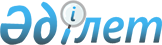 О районном бюджете на 2024-2026 годыРешение Байзакского районного маслихата Жамбылской области от 26 декабря 2023 года № 16-2
      В соответствии со статьей 9 Бюджетного кодекса Республики Казахстан и статьей 6 Закона Республики Казахстан "О местном государственном управлении и самоуправлении в Республике Казахстан" районный маслихат РЕШИЛ:
      1. Утвердить районный бюджет на 2024 – 2026 годы согласно приложениям 1, 2, 3, в том числе на 2024 год в следующих объемах:
      1) доходы – 10489400 тысяч тенге, в том числе:
      налоговые поступления – 2782171 тысяч тенге;
      неналоговые поступления – 56000 тысяч тенге;
      поступления от продажи основного капитала – 53300 тысяч тенге;
      поступления трансфертов – 7597929 тысяч тенге;
      2) затраты – 10623922 тысяч тенге;
      3) чистое бюджетное кредитование – 188517 тысяч тенге, в том числе:
      бюджетные кредиты – 228904 тысяч тенге;
      погашение бюджетных кредитов – 40387 тысяч тенге;
      4) сальдо по операциям с финансовыми активами – 0 тысяч тенге, в том числе:
      приобретение финансовых активов – 0 тысяч тенге;
      поступления от продажи финансовых активов государства – 0 тысяч тенге;
      5) дефицит (профицит) бюджета – -323039 тысяч тенге;
      6) финансирование дефицита (использование профицита) бюджета –323039 тысяч тенге, в том числе:
      поступление займов – 228904 тысяч тенге;
      погашение займов – 40387 тысяч тенге;
      используемые остатки бюджетных средств – 134522 тысяч тенге.
      Сноска. Пункт 1-в редакции решения Байзакского районного маслихата Жамбылской области от 11.03.2024 № 20-2 (вводится в действие с 01.01.2024).


      2. Объем субвенции передаваемых из областного бюджета в районный бюджет на 2024 год установлено в размере 3720538 тысяч тенге.
      3. Объем субвенции передаваемых из районного бюджета в бюджет аппаратов акимов района в городе, города районного значения, поселка, села, сельских округов на 2024 год установить согласно приложению 4.
      4. Настоящее решение вводится в действие с 1 января 2024 года. Районный бюджет на 2024 год
      Сноска. Приложение 1-в редакции решения Байзакского районного маслихата Жамбылской области от 11.03.2024 № 20-2 (вводится в действие с 01.01.2024). Районный бюджет на 2025 год Районный бюджет на 2026 год Объем субвенции передаваемых из районного бюджета в бюджет аппаратов акимов района в городе, города районного значения, поселка, села, сельских округов на 2024-2026 годы
					© 2012. РГП на ПХВ «Институт законодательства и правовой информации Республики Казахстан» Министерства юстиции Республики Казахстан
				
      Председатель Байзакского 

      районного маслихата 

Б. Акбаев
Приложение 1 к решению Байзакского районного маслихата от 26 декабря 2023 года №16-2
Категория
Категория
Категория
Категория
Категория
Категория
Сумма, тысяч тенге
Класс 
Класс 
Класс 
Класс 
Класс 
Класс 
Наименование
Наименование
Сумма, тысяч тенге
Подкласс 
Подкласс 
Подкласс 
1. Доходы
1. Доходы
10489400
1
1
Налоговые поступления
Налоговые поступления
2782171
01
01
01
Подоходный налог
Подоходный налог
1234650
1
Корпоративный подоходный налог
Корпоративный подоходный налог
155000
2
Индивидуальный подоходный налог
Индивидуальный подоходный налог
1079650
03
03
03
Социальный налог
Социальный налог
730220
1
Социальный налог
Социальный налог
730220
04
04
04
Hалоги на собственность
Hалоги на собственность
695501
1
Hалоги на имущество
Hалоги на имущество
675120
3
Земельный налог
Земельный налог
3081
4
Hалог на транспортные средства
Hалог на транспортные средства
17300
05
05
05
Внутренние налоги на товары, работы и услуги
Внутренние налоги на товары, работы и услуги
34800
2
Акцизы
Акцизы
23000
3
Поступления за использование природных и других ресурсов
Поступления за использование природных и других ресурсов
2650
4
Сборы за ведение предпринимательской и профессиональной деятельности
Сборы за ведение предпринимательской и профессиональной деятельности
9150
08
08
08
Обязательные платежи, взимаемые за совершение юридически значимых действий и (или) выдачу документов уполномоченными на то государственными органами или должностными лицами
Обязательные платежи, взимаемые за совершение юридически значимых действий и (или) выдачу документов уполномоченными на то государственными органами или должностными лицами
87000
1
Государственная пошлина
Государственная пошлина
87000
2
2
Неналоговые поступления
Неналоговые поступления
56000
01
01
01
Доходы от государственной собственности
Доходы от государственной собственности
714
1
Поступления части чистого дохода государственных предприятий
Поступления части чистого дохода государственных предприятий
27
5
Доходы от аренды имущества, находящегося в государственной собственности
Доходы от аренды имущества, находящегося в государственной собственности
630
7
Вознаграждения по кредитам, выданным из государственного бюджета
Вознаграждения по кредитам, выданным из государственного бюджета
47
9
Прочие доходы от государственной собственности
Прочие доходы от государственной собственности
10
03
03
03
Поступления денег от проведения государственных закупок, организуемых государственными учреждениями, финансируемыми из государственного бюджета
Поступления денег от проведения государственных закупок, организуемых государственными учреждениями, финансируемыми из государственного бюджета
410
1
Поступления денег от проведения государственных закупок, организуемых государственными учреждениями, финансируемыми из государственного бюджета
Поступления денег от проведения государственных закупок, организуемых государственными учреждениями, финансируемыми из государственного бюджета
410
04
04
04
Штрафы, пени, санкции, взыскания, налагаемые государственными учреждениями, финансируемыми из государственного бюджета, а также содержащимися и финансируемыми из бюджета (сметы расходов) Национального Банка Республики Казахстан
Штрафы, пени, санкции, взыскания, налагаемые государственными учреждениями, финансируемыми из государственного бюджета, а также содержащимися и финансируемыми из бюджета (сметы расходов) Национального Банка Республики Казахстан
3566
1
Штрафы, пени, санкции, взыскания, налагаемые государственными учреждениями, финансируемыми из государственного бюджета, а также содержащимися и финансируемыми из бюджета (сметы расходов) Национального Банка Республики Казахстан
Штрафы, пени, санкции, взыскания, налагаемые государственными учреждениями, финансируемыми из государственного бюджета, а также содержащимися и финансируемыми из бюджета (сметы расходов) Национального Банка Республики Казахстан
3566
06
06
06
Прочие неналоговые поступления
Прочие неналоговые поступления
51310
1
Прочие неналоговые поступления
Прочие неналоговые поступления
51310
3
3
Поступления от продажи основного капитала
Поступления от продажи основного капитала
53300
01
01
01
Продажа государственного имущества, закрепленного за государственными учреждениями
Продажа государственного имущества, закрепленного за государственными учреждениями
6000
1
Продажа государственного имущества, закрепленного за государственными учреждениями
Продажа государственного имущества, закрепленного за государственными учреждениями
6000
03
03
03
Продажа земли и нематериальных активов
Продажа земли и нематериальных активов
47300
1
Продажа земли
Продажа земли
46000
2
Продажа нематериальных активов
Продажа нематериальных активов
1300
4
4
Поступления трансфертов 
Поступления трансфертов 
7597929
01
01
01
Трансферты из нижестоящих органов государственного управления
Трансферты из нижестоящих органов государственного управления
14
3
Трансферты из бюджетов городов районного значения, сел, поселков, сельских округов
Трансферты из бюджетов городов районного значения, сел, поселков, сельских округов
14
02
02
02
Трансферты из вышестоящих органов государственного управления
Трансферты из вышестоящих органов государственного управления
7597915
2
Трансферты из областного бюджета
Трансферты из областного бюджета
7597915
Функциональная группа
Функциональная группа
Функциональная группа
Функциональная группа
Функциональная группа
Функциональная группа
Функциональная группа
Функциональная группа
Сумма,
тысяч тенге 
Администратор бюджетных программ
Администратор бюджетных программ
Администратор бюджетных программ
Администратор бюджетных программ
Администратор бюджетных программ
Администратор бюджетных программ
Администратор бюджетных программ
Сумма,
тысяч тенге 
Программа
Программа
Программа
Программа
Сумма,
тысяч тенге 
Наименование
Наименование
Сумма,
тысяч тенге 
2. Затраты
2. Затраты
10623922
01
Государственные услуги общего характера
Государственные услуги общего характера
1603660
112
112
112
Аппарат маслихата района (города областного значения)
Аппарат маслихата района (города областного значения)
51610
001
001
Услуги по обеспечению деятельности маслихата района (города областного значения)
Услуги по обеспечению деятельности маслихата района (города областного значения)
49776
003
003
Капитальные расходы государственного органа 
Капитальные расходы государственного органа 
1834
122
122
122
Аппарат акима района (города областного значения)
Аппарат акима района (города областного значения)
270010
001
001
Услуги по обеспечению деятельности акима района (города областного значения)
Услуги по обеспечению деятельности акима района (города областного значения)
237630
003
003
Капитальные расходы государственного органа 
Капитальные расходы государственного органа 
32380
452
452
452
Отдел финансов района (города областного значения)
Отдел финансов района (города областного значения)
97931
001
001
Услуги по реализации государственной политики в области исполнения бюджета и управления коммунальной собственностью района (города областного значения)
Услуги по реализации государственной политики в области исполнения бюджета и управления коммунальной собственностью района (города областного значения)
41783
003
003
Проведение оценки имущества в целях налогообложения
Проведение оценки имущества в целях налогообложения
2895
010
010
Приватизация, управление коммунальным имуществом, постприватизационная деятельность и регулирование споров, связанных с этим 
Приватизация, управление коммунальным имуществом, постприватизационная деятельность и регулирование споров, связанных с этим 
1000
018
018
Капитальные расходы государственного органа 
Капитальные расходы государственного органа 
12188
113
113
Целевые текущие трансферты нижестоящим бюджетам
Целевые текущие трансферты нижестоящим бюджетам
40065
453
453
453
Отдел экономики и бюджетного планирования района (города областного значения)
Отдел экономики и бюджетного планирования района (города областного значения)
54323
001
001
Услуги по реализации государственной политики в области формирования и развития экономической политики, системы государственного планирования и управления района (города областного значения)
Услуги по реализации государственной политики в области формирования и развития экономической политики, системы государственного планирования и управления района (города областного значения)
36658
004
004
Капитальные расходы государственного органа 
Капитальные расходы государственного органа 
17665
458
458
458
Отдел жилищно-коммунального хозяйства, пассажирского транспорта и автомобильных дорог района (города областного значения)
Отдел жилищно-коммунального хозяйства, пассажирского транспорта и автомобильных дорог района (города областного значения)
1101997
001
001
Услуги по реализации государственной политики на местном уровне в области жилищно-коммунального хозяйства, пассажирского транспорта и автомобильных дорог
Услуги по реализации государственной политики на местном уровне в области жилищно-коммунального хозяйства, пассажирского транспорта и автомобильных дорог
43823
013
013
Капитальные расходы государственного органа
Капитальные расходы государственного органа
1670
113
113
Целевые текущие трансферты нижестоящим бюджетам
Целевые текущие трансферты нижестоящим бюджетам
1056504
493
493
493
Отдел предпринимательства, промышленности и туризма района (города областного значения)
Отдел предпринимательства, промышленности и туризма района (города областного значения)
27789
001
001
Услуги по реализации государственной политики на местном уровне в области развития предпринимательства, промышленности и туризма
Услуги по реализации государственной политики на местном уровне в области развития предпринимательства, промышленности и туризма
26831
003
003
Капитальные расходы государственного органа
Капитальные расходы государственного органа
958
02
Оборона
Оборона
41338
122
122
122
Аппарат акима района (города областного значения)
Аппарат акима района (города областного значения)
41338
005
005
Мероприятия в рамках исполнения всеобщей воинской обязанности
Мероприятия в рамках исполнения всеобщей воинской обязанности
6385
007
007
Мероприятия по профилактике и тушению степных пожаров районного (городского) масштаба, а также пожаров в населенных пунктах, в которых не созданы органы государственной противопожарной службы
Мероприятия по профилактике и тушению степных пожаров районного (городского) масштаба, а также пожаров в населенных пунктах, в которых не созданы органы государственной противопожарной службы
34953
03
Общественный порядок, безопасность, правовая, судебная, уголовно-исполнительная деятельность
Общественный порядок, безопасность, правовая, судебная, уголовно-исполнительная деятельность
77022
458
458
458
Отдел жилищно-коммунального хозяйства, пассажирского транспорта и автомобильных дорог района (города областного значения)
Отдел жилищно-коммунального хозяйства, пассажирского транспорта и автомобильных дорог района (города областного значения)
75522
021
021
Обеспечение безопасности дорожного движения в населенных пунктах
Обеспечение безопасности дорожного движения в населенных пунктах
75522
06
Социальная помощь и социальное обеспечение
Социальная помощь и социальное обеспечение
1413076
451
451
451
Отдел занятости и социальных программ района (города областного значения)
Отдел занятости и социальных программ района (города областного значения)
1413076
005
005
Государственная адресная социальная помощь
Государственная адресная социальная помощь
411115
004
004
Оказание социальной помощи на приобретение топлива специалистам здравоохранения, образования, социального обеспечения, культуры, спорта и ветеринарии в сельской местности в соответствии с законодательством Республики Казахстан
Оказание социальной помощи на приобретение топлива специалистам здравоохранения, образования, социального обеспечения, культуры, спорта и ветеринарии в сельской местности в соответствии с законодательством Республики Казахстан
85101
006
006
Оказание жилищной помощи 
Оказание жилищной помощи 
5000
007
007
Социальная помощь отдельным категориям нуждающихся граждан по решениям местных представительных органов
Социальная помощь отдельным категориям нуждающихся граждан по решениям местных представительных органов
130718
010
010
Материальное обеспечение детей с инвалидностью, воспитывающихся и обучающихся на дому
Материальное обеспечение детей с инвалидностью, воспитывающихся и обучающихся на дому
9304
014
014
Оказание социальной помощи нуждающимся гражданам на дому
Оказание социальной помощи нуждающимся гражданам на дому
100629
001
001
Услуги по реализации государственной политики на местном уровне в области обеспечения занятости и реализации социальных программ для населения
Услуги по реализации государственной политики на местном уровне в области обеспечения занятости и реализации социальных программ для населения
52269
011
011
Оплата услуг по зачислению, выплате и доставке пособий и других социальных выплат
Оплата услуг по зачислению, выплате и доставке пособий и других социальных выплат
13832
021
021
Капитальные расходы государственного органа 
Капитальные расходы государственного органа 
599
028
028
Услуги лицам из групп риска, попавшим в сложную ситуацию вследствие насилия или угрозы насилия
Услуги лицам из групп риска, попавшим в сложную ситуацию вследствие насилия или угрозы насилия
45000
050
050
Обеспечение прав и улучшение качества жизни лиц с инвалидностью в Республике Казахстан
Обеспечение прав и улучшение качества жизни лиц с инвалидностью в Республике Казахстан
417083
054
054
Размещение государственного социального заказа в неправительственных организациях
Размещение государственного социального заказа в неправительственных организациях
129500
113
113
Целевые текущие трансферты нижестоящим бюджетам
Целевые текущие трансферты нижестоящим бюджетам
12926
07
Жилищно-коммунальное хозяйство
Жилищно-коммунальное хозяйство
2321095
458
458
458
Управление жилищно-коммунального хозяйства, пассажирского транспорта и автомобильных дорог района (города областного значения).
Управление жилищно-коммунального хозяйства, пассажирского транспорта и автомобильных дорог района (города областного значения).
10000
033
033
Проектирование, развитие и (или) обустройство инженерно-коммуникационной инфраструктуры
Проектирование, развитие и (или) обустройство инженерно-коммуникационной инфраструктуры
10000
463
463
463
Отдел земельных отношений района (города областного значения)
Отдел земельных отношений района (города областного значения)
9000
016
016
Изъятие земельных участков для государственных нужд
Изъятие земельных участков для государственных нужд
9000
466
466
466
Отдел архитектуры, градостроительства и строительства района (города областного значения)
Отдел архитектуры, градостроительства и строительства района (города областного значения)
1788398
003
003
Проектирование и (или) строительство, реконструкция жилья коммунального жилищного фонда
Проектирование и (или) строительство, реконструкция жилья коммунального жилищного фонда
3000
004
004
Проектирование, развитие и (или) обустройство инженерно-коммуникационной инфраструктуры
Проектирование, развитие и (или) обустройство инженерно-коммуникационной инфраструктуры
989737
098
098
Покупка жилья коммунального жилищного фонда
Покупка жилья коммунального жилищного фонда
795661
458
458
458
Отдел жилищно-коммунального хозяйства, пассажирского транспорта и автомобильных дорог района (города областного значения)
Отдел жилищно-коммунального хозяйства, пассажирского транспорта и автомобильных дорог района (города областного значения)
513697
012
012
Функционирование системы водоснабжения и водоотведения
Функционирование системы водоснабжения и водоотведения
86774
026
026
Организация эксплуатации тепловых сетей, находящихся в коммунальной собственности районов (городов областного значения)
Организация эксплуатации тепловых сетей, находящихся в коммунальной собственности районов (городов областного значения)
10200
027
027
Организация пользования газовыми системами, находящимися в коммунальной собственности района (города областного значения).
Организация пользования газовыми системами, находящимися в коммунальной собственности района (города областного значения).
33203
058
058
Развитие системы водоснабжения и водоотведения в сельских населенных пунктах
Развитие системы водоснабжения и водоотведения в сельских населенных пунктах
334715
015
015
Освещение улиц в населенных пунктах
Освещение улиц в населенных пунктах
18000
016
016
Обеспечение санитарии населенных пунктов
Обеспечение санитарии населенных пунктов
1020
018
018
Благоустройство и озеленение населенных пунктов
Благоустройство и озеленение населенных пунктов
29785
08
Культура, спорт, туризм и информационное пространство
Культура, спорт, туризм и информационное пространство
1314585
455
455
455
Отдел культуры и развития языков района (города областного значения)
Отдел культуры и развития языков района (города областного значения)
532768
003
003
Поддержка культурно-досуговой работы
Поддержка культурно-досуговой работы
497526
009
009
Обеспечение сохранности историко - культурного наследия и доступа к ним 
Обеспечение сохранности историко - культурного наследия и доступа к ним 
35242
466
466
466
Отдел архитектуры, градостроительства и строительства района (города областного значения)
Отдел архитектуры, градостроительства и строительства района (города областного значения)
500
011
011
Развитие объектов культуры
Развитие объектов культуры
500
465
465
465
Отдел физической культуры и спорта района (города областного значения)
Отдел физической культуры и спорта района (города областного значения)
232581
001
001
Услуги по реализации государственной политики на местном уровне в сфере физической культуры и спорта
Услуги по реализации государственной политики на местном уровне в сфере физической культуры и спорта
23543
004
004
Капитальные расходы государственного органа
Капитальные расходы государственного органа
1462
005
005
Развитие массового спорта и национальных видов спорта 
Развитие массового спорта и национальных видов спорта 
127261
006
006
Проведение спортивных соревнований на районном (города областного значения) уровне
Проведение спортивных соревнований на районном (города областного значения) уровне
7000
007
007
Подготовка и участие членов сборных команд района (города областного значения) по различным видам спорта на областных спортивных соревнованиях
Подготовка и участие членов сборных команд района (города областного значения) по различным видам спорта на областных спортивных соревнованиях
14000
032
032
Капитальные расходы подведомственных государственных учреждений и организаций
Капитальные расходы подведомственных государственных учреждений и организаций
1715
113
113
Целевые текущие трансферты нижестоящим бюджетам
Целевые текущие трансферты нижестоящим бюджетам
57600
466
466
466
Отдел архитектуры, градостроительства и строительства района (города областного значения)
Отдел архитектуры, градостроительства и строительства района (города областного значения)
1500
008
008
Развитие объектов спорта
Развитие объектов спорта
1500
455
455
455
Отдел культуры и развития языков района (города областного значения)
Отдел культуры и развития языков района (города областного значения)
169255
006
006
Функционирование районных (городских) библиотек
Функционирование районных (городских) библиотек
167755
007
007
Развитие государственного языка и других языков народа Казахстана
Развитие государственного языка и других языков народа Казахстана
1500
456
456
456
Отдел внутренней политики района (города областного значения)
Отдел внутренней политики района (города областного значения)
45000
002
002
Услуги по проведению государственной информационной политики через газеты и журналы 
Услуги по проведению государственной информационной политики через газеты и журналы 
45000
455
455
455
Отдел культуры и развития языков района (города областного значения)
Отдел культуры и развития языков района (города областного значения)
183110
001
001
Услуги по реализации государственной политики на местном уровне в области развития языков и культуры
Услуги по реализации государственной политики на местном уровне в области развития языков и культуры
21109
032
032
Капитальные расходы подведомственных государственных учреждений и организаций
Капитальные расходы подведомственных государственных учреждений и организаций
162001
456
456
456
Отдел внутренней политики района (города областного значения)
Отдел внутренней политики района (города областного значения)
149871
001
001
Услуги по реализации государственной политики на местном уровне в области информации, укрепления государственности и формирования социального оптимизма граждан
Услуги по реализации государственной политики на местном уровне в области информации, укрепления государственности и формирования социального оптимизма граждан
33888
003
003
Реализация мероприятий в сфере молодежной политики
Реализация мероприятий в сфере молодежной политики
115005
006
006
Капитальные расходы государственного органа
Капитальные расходы государственного органа
978
10
Сельское, водное, лесное, рыбное хозяйство, особо охраняемые природные территории, охрана окружающей среды и животного мира, земельные отношения
Сельское, водное, лесное, рыбное хозяйство, особо охраняемые природные территории, охрана окружающей среды и животного мира, земельные отношения
242269
462
462
462
Отдел сельского хозяйства района (города областного значения)
Отдел сельского хозяйства района (города областного значения)
145904
001
001
Услуги по реализации государственной политики на местном уровне в сфере сельского хозяйства
Услуги по реализации государственной политики на местном уровне в сфере сельского хозяйства
41876
006
006
Капитальные затраты государственного органа
Капитальные затраты государственного органа
10660
113
113
Целевые текущие трансферты нижестоящим бюджетам
Целевые текущие трансферты нижестоящим бюджетам
93368
466
466
466
Отдел архитектуры, градостроительства и строительства района (города областного значения)
Отдел архитектуры, градостроительства и строительства района (города областного значения)
4355
010
010
Развитие объектов сельского хозяйства
Развитие объектов сельского хозяйства
4355
463
463
463
Отдел земельных отношений района (города областного значения)
Отдел земельных отношений района (города областного значения)
52655
001
001
Услуги по реализации государственной политики в области регулирования земельных отношений на территории района (города областного значения)
Услуги по реализации государственной политики в области регулирования земельных отношений на территории района (города областного значения)
35828
006
006
Землеустройство, проводимое при установлении границ районов, городов областного значения, районного значения, сельских округов, поселков, сел
Землеустройство, проводимое при установлении границ районов, городов областного значения, районного значения, сельских округов, поселков, сел
9529
007
007
Капитальные расходы государственного органа 
Капитальные расходы государственного органа 
7298
453
453
453
Отдел экономики и бюджетного планирования района (города областного значения)
Отдел экономики и бюджетного планирования района (города областного значения)
30768
099
099
Реализация мер по оказанию социальной поддержки специалистов
Реализация мер по оказанию социальной поддержки специалистов
30768
458
458
458
Отдел жилищно-коммунального хозяйства, пассажирского транспорта и автомобильных дорог района (города областного значения)
Отдел жилищно-коммунального хозяйства, пассажирского транспорта и автомобильных дорог района (города областного значения)
8587
057
057
Содержание приютов, пунктов временного содержания для животных
Содержание приютов, пунктов временного содержания для животных
8587
11
Промышленность, архитектурная, градостроительная и строительная деятельность
Промышленность, архитектурная, градостроительная и строительная деятельность
58644
466
466
466
Отдел архитектуры, градостроительства и строительства района (города областного значения)
Отдел архитектуры, градостроительства и строительства района (города областного значения)
58644
001
001
Услуги по реализации государственной политики в области строительства, улучшения архитектурного облика городов, районов и населенных пунктов области и обеспечению рационального и эффективного градостроительного освоения территории района (города областного значения)
Услуги по реализации государственной политики в области строительства, улучшения архитектурного облика городов, районов и населенных пунктов области и обеспечению рационального и эффективного градостроительного освоения территории района (города областного значения)
46770
013
013
Разработка схем градостроительного развития территории района, генеральных планов городов районного (областного) значения, поселков и иных сельских населенных пунктов
Разработка схем градостроительного развития территории района, генеральных планов городов районного (областного) значения, поселков и иных сельских населенных пунктов
200
015
015
Капитальные расходы государственного органа
Капитальные расходы государственного органа
11674
12
Транспорт и коммуникации
Транспорт и коммуникации
506210
458
458
458
Отдел жилищно-коммунального хозяйства, пассажирского транспорта и автомобильных дорог района (города областного значения)
Отдел жилищно-коммунального хозяйства, пассажирского транспорта и автомобильных дорог района (города областного значения)
506210
023
023
Обеспечение функционирования автомобильных дорог
Обеспечение функционирования автомобильных дорог
13340
045
045
Капитальный и средний ремонт автомобильных дорог районного значения и улиц населенных пунктов
Капитальный и средний ремонт автомобильных дорог районного значения и улиц населенных пунктов
428531
037
037
Субсидирование пассажирских перевозок по социально значимым городским (сельским), пригородным и внутрирайонным сообщениям
Субсидирование пассажирских перевозок по социально значимым городским (сельским), пригородным и внутрирайонным сообщениям
64339
13
Прочие
Прочие
773283
458
458
458
Отдел жилищно-коммунального хозяйства, пассажирского транспорта и автомобильных дорог района (города областного значения)
Отдел жилищно-коммунального хозяйства, пассажирского транспорта и автомобильных дорог района (города областного значения)
49405
055
055
Развитие индустриальной инфраструктуры в рамках национального проекта по развитию предпринимательства на 2021-2025 годы
Развитие индустриальной инфраструктуры в рамках национального проекта по развитию предпринимательства на 2021-2025 годы
49405
452
452
452
Отдел финансов района (города областного значения)
Отдел финансов района (города областного значения)
40000
012
012
Резерв местного исполнительного органа района (города областного значения) 
Резерв местного исполнительного органа района (города областного значения) 
40000
458
458
458
Управление жилищно-коммунального хозяйства, пассажирского транспорта и автомобильных дорог района (города областного значения).
Управление жилищно-коммунального хозяйства, пассажирского транспорта и автомобильных дорог района (города областного значения).
185900
065
065
Формирование или увеличение уставного капитала юридических лиц
Формирование или увеличение уставного капитала юридических лиц
185900
466
466
466
Отдел архитектуры, градостроительства и строительства района (города областного значения)
Отдел архитектуры, градостроительства и строительства района (города областного значения)
497978
079
079
Развитие социальной и инженерной инфраструктуры в сельских населенных пунктах в рамках проекта "Ауыл-Ел бесігі"
Развитие социальной и инженерной инфраструктуры в сельских населенных пунктах в рамках проекта "Ауыл-Ел бесігі"
497978
14
Обслуживание долга
Обслуживание долга
32
452
452
452
Отдел финансов района (города областного значения)
Отдел финансов района (города областного значения)
32
013
013
Обслуживание долга местных исполнительных органов по выплате вознаграждений и иных платежей по займам из областного бюджета
Обслуживание долга местных исполнительных органов по выплате вознаграждений и иных платежей по займам из областного бюджета
32
15
Трансферты
Трансферты
2272708
452
452
452
Отдел финансов района (города областного значения)
Отдел финансов района (города областного значения)
2272708
006
006
Возврат неиспользованных (недоиспользованных) целевых трансфертов
Возврат неиспользованных (недоиспользованных) целевых трансфертов
6081
024
024
Целевые текущие трансферты из нижестоящего бюджета на компенсацию потерь вышестоящего бюджета в связи с изменением законодательства
Целевые текущие трансферты из нижестоящего бюджета на компенсацию потерь вышестоящего бюджета в связи с изменением законодательства
1675909
038
038
Субвенции
Субвенции
590718
3.Чистое бюджетное кредитование
3.Чистое бюджетное кредитование
188517
Бюджетные кредиты
Бюджетные кредиты
228904
10
Сельское, водное, лесное, рыбное хозяйство, особо охраняемые природные территории, охрана окружающей среды и животного мира, земельные отношения
Сельское, водное, лесное, рыбное хозяйство, особо охраняемые природные территории, охрана окружающей среды и животного мира, земельные отношения
228904
453
453
453
Отдел экономики и бюджетного планирования района (города областного значения)
Отдел экономики и бюджетного планирования района (города областного значения)
228904
006
006
Бюджетные кредиты для реализации мер социальной поддержки специалистов социальной сферы сельских населенных пунктов
Бюджетные кредиты для реализации мер социальной поддержки специалистов социальной сферы сельских населенных пунктов
228904
Категория 
Категория 
Категория 
Категория 
Категория 
Категория 
Категория 
Категория 
Категория 
Класс 
Класс 
Класс 
Класс 
Класс 
Класс 
Класс 
Класс 
Подкласс
Подкласс
Подкласс
Подкласс
Подкласс
Подкласс
Наименование 
Наименование 
Наименование 
Наименование 
Наименование 
Наименование 
5
Погашение бюджетных кредитов
40387
40387
01
01
Погашение бюджетных кредитов
40387
40387
1
1
1
Погашение бюджетных кредитов, выданных из государственного бюджета
40387
40387
Функциональная группа
Функциональная группа
Функциональная группа
Функциональная группа
Функциональная группа
Функциональная группа
Функциональная группа
Администратор бюджетной программы
Администратор бюджетной программы
Администратор бюджетной программы
Администратор бюджетной программы
Администратор бюджетной программы
Администратор бюджетной программы
Программа
Программа
Программа
Программа
Наименование 
Наименование 
Наименование 
4. Сальдо по операциям с финансовыми активами
0
0
13
Прочие
0
0
452
452
Отдел финансов района (города областного значения)
0
0
014
014
014
Формирование или увеличение уставного капитала юридических лиц
0
0
Категория 
Категория 
Категория 
Категория 
Категория 
Категория 
Категория 
Категория 
Категория 
Класс 
Класс 
Класс 
Класс 
Класс 
Класс 
Класс 
Класс 
Подкласс 
Подкласс 
Подкласс 
Подкласс 
Подкласс 
Подкласс 
Наименование
Наименование
Наименование
Наименование
6
Поступления от продажи финансовых активов государства
0
0
01
01
Поступления от продажи финансовых активов государства
0
0
1
1
1
Поступления от продажи финансовых активов внутри страны
0
0
Функциональная группа
Функциональная группа
Функциональная группа
Функциональная группа
Функциональная группа
Функциональная группа
Функциональная группа
Администратор бюджетной программы
Администратор бюджетной программы
Администратор бюджетной программы
Администратор бюджетной программы
Администратор бюджетной программы
Администратор бюджетной программы
Администратор бюджетной программы
Администратор бюджетной программы
Программа 
Программа 
Программа 
Программа 
Программа 
Программа 
Наименование
Наименование
Наименование
Наименование
5.Дефицит бюджета (профицит)
-323039
-323039
6. Финансирование дефицита бюджета (использование профицита)
323039
323039
Категория 
Категория 
Категория 
Категория 
Категория 
Категория 
Категория 
Категория 
Категория 
Класс 
Класс 
Класс 
Класс 
Класс 
Класс 
Класс 
Класс 
Подкласс 
Подкласс 
Подкласс 
Подкласс 
Подкласс 
Подкласс 
Наименование 
Наименование 
Наименование 
Наименование 
Наименование 
Наименование 
7
Поступления займов
228904
228904
01
01
Внутренние государственные займы
228904
228904
2
2
2
Договора по займам
228904
228904
8
Используемые остатки бюджетных средств
134522
134522
01
01
Остатки бюджетных средств
134522
134522
1
1
1
Остатки бюджетных средств
134522
134522
Функциональная группа 
Функциональная группа 
Функциональная группа 
Функциональная группа 
Функциональная группа 
Функциональная группа 
Функциональная группа 
Функциональная группа 
Функциональная группа 
Администратор бюджетной программы 
Администратор бюджетной программы 
Администратор бюджетной программы 
Администратор бюджетной программы 
Администратор бюджетной программы 
Администратор бюджетной программы 
Администратор бюджетной программы 
Администратор бюджетной программы 
Программа 
Программа 
Программа 
Программа 
Программа 
Программа 
Наименование 
Наименование 
Наименование 
Наименование 
Наименование 
Наименование 
16
Погашение займов
40387
40387
452
452
Отдел финансов района (города областного значения)
40387
40387
008
008
008
Погашение долга местного исполнительного органа перед вышестоящим бюджетом
40387
40387Приложение 2 к решению Байзакского районного маслихата от 26 декабря 2023 года №16-2
Категория
Категория
Категория
Сумма,
 тысяч тенге
Класс
Класс
Класс
Наименование
Сумма,
 тысяч тенге
Подкласс 
Подкласс 
Сумма,
 тысяч тенге
1. Доходы
7898768
1
Налоговые поступления
2798986
01
Подоходный налог
1232619
1
Корпоративный подоходный налог
160000
2
Индивидуальный подоходный налог
1072619
03
Социальный налог
751503
1
Социальный налог
751503
04
Hалоги на собственность
689030
1
Hалоги на имущество
668140
3
Земельный налог
3090
4
Hалог на транспортные средства
17800
05
Внутренние налоги на товары, работы и услуги
36200
2
Акцизы
24000
3
Поступления за использование природных и других ресурсов
2700
4
Сборы за ведение предпринимательской и профессиональной деятельности
9500
08
Обязательные платежи, взимаемые за совершение юридически значимых действий и (или) выдачу документов уполномоченными на то государственными органами или должностными лицами
89634
1
Государственная пошлина
89634
2
Неналоговые поступления
63075
01
Доходы от государственной собственности
831
1
Поступления части чистого дохода государственных предприятий
28
5
Доходы от аренды имущества, находящегося в государственной собственности
740
7
Вознаграждения по кредитам, выданным из государственного бюджета
53
9
Прочие доходы от государственной собственности
10
03
Поступления денег от проведения государственных закупок, организуемых государственными учреждениями, финансируемыми из государственного бюджета
456
1
Поступления денег от проведения государственных закупок, организуемых государственными учреждениями, финансируемыми из государственного бюджета
456
04
Штрафы, пени, санкции, взыскания, налагаемые государственными учреждениями, финансируемыми из государственного бюджета, а также содержащимися и финансируемыми из бюджета (сметы расходов) Национального Банка Республики Казахстан
4536
1
Штрафы, пени, санкции, взыскания, налагаемые государственными учреждениями, финансируемыми из государственного бюджета, а также содержащимися и финансируемыми из бюджета (сметы расходов) Национального Банка Республики Казахстан
4536
06
Прочие неналоговые поступления
57252
1
Прочие неналоговые поступления
57252
3
Поступления от продажи основного капитала
59500
01
Продажа государственного имущества, закрепленного за государственными учреждениями
6000
1
Продажа государственного имущества, закрепленного за государственными учреждениями
6000
03
Продажа земли и нематериальных активов
53500
1
Продажа земли
52000
2
Продажа нематериальных активов
1500
4
Поступления трансфертов
4977207
02
Трансферты из вышестоящих органов государственного управления
4977207
2
Трансферты из областного бюджета
4977207
Функциональная группа
Функциональная группа
Функциональная группа
Функциональная группа
Сумма,
тысяч тенге 
Администратор бюджетных программ
Администратор бюджетных программ
Администратор бюджетных программ
Сумма,
тысяч тенге 
Программа
Программа
Сумма,
тысяч тенге 
Наименование
Сумма,
тысяч тенге 
2. Затраты
7898768
01
Государственные услуги общего характера
425773
112
Аппарат маслихата района (города областного значения)
52112
001
Услуги по обеспечению деятельности маслихата района (города областного значения)
50262
003
Капитальные расходы государственного органа
1850
122
Аппарат акима района (города областного значения)
200026
001
Услуги по обеспечению деятельности акима района (города областного значения)
197026
003
Капитальные росходы государственного органа
3000
452
Отдел финансов района (города областного значения)
48231
001
Услуги по реализации государственной политики в области исполнения бюджета района (города областного значения) и управления коммунальной собственностью района (города областного значения)
42513
003
Проведение оценки имущества в целях налогообложения
2918
010
Приватизация, управление коммунальным имуществом, пост приватизационная деятельность и регулирование споров, связанных с этим 
2000
018
Капитальные расходы государственного органа 
800
453
Отдел экономики и бюджетного планирования района (города областного значения)
39816
001
Услуги по реализации государственной политики в области формирования и развития экономической политики, системы государственного планирования и управления района (города областного значения)
38256
004
Капитальные расходы государственного органа 
1560
458
Отдел жилищно-коммунального хозяйства, пассажирского транспорта и автомобильных дорог района (города областного значения)
41811
001
Услуги по реализации государственной политики на местном уровне в области жилищно-коммунального хозяйства, пассажирского транспорта и автомобильных дорог 
40811
013
Капитальные расходы государственного органа
1000
493
Отдел предпринимательства, промышленности и туризма района (города областного значения)
43777
001
Услуги по реализации государственной политики на местном уровне в области развития предпринимательства и промышленности
42852
003
Капитальные расходы государственного органа
925
02
Оборона
42111
122
Аппарат акима района (города областного значения)
42111
005
Мероприятия в рамках исполнения всеобщей воинской обязанности
6456
007
Мероприятия по профилактике и тушению степных пожаров районного (городского) масштаба, а также пожаров в населенных пунктах, в которых не созданы органы государственной противопожарной службы
35655
03
Общественный порядок, безопасность, правовая, судебная, уголовно-исполнительная деятельность
82630
458
Отдел жилищно-коммунального хозяйства, пассажирского транспорта и автомобильных дорог района (города областного значения)
82630
021
Обеспечение безопасности дорожного движения в населенных пунктах
82630
06
Социальная помощь и социальное обеспечение
1596968
451
Отдел занятости и социальных программ района (города областного значения)
1596968
005
Государственная адресная социальная помощь
453529
004
Оказание социальной помощи на приобретение топлива специалистам здравоохранения, образования, социального обеспечения, культуры, спорта и ветеринарии в сельской местности в соответствии с законодательством Республики Казахстан
86000
006
Оказание жилищной помощи 
5526
007
Социальная помощь отдельным категориям нуждающихся граждан по решениям местных представительных органов
240556
010
Материальное обеспечение детей с инвалидностью, воспитывающихся и обучающихся на дому
10200
014
Оказание социальной помощи нуждающимся гражданам на дому
114274
001
Услуги по реализации государственной политики на местном уровне в области обеспечения занятости и реализации социальных программ для населения
90236
011
Оплата услуг по зачислению, выплате и доставке пособий и других социальных выплат
15080
021
Капитальные расходы государственного органа 
1000
028
Услуги лицам из групп риска, попавшим в сложную ситуацию вследствие насилия или угрозы насилия
40000
050
Обеспечение прав и улучшение качества жизни лиц с инвалидностью в Республике Казахстан
400567
054
Размещение государственного социального заказа в неправительственных организациях
140000
07
Жилищно-коммунальное хозяцство
1282179
463
Отдел земельных отношений района (города областного значения)
35200
016
Изъятие земельных участков для государственных нужды
35200
466
Отдел архитектуры, градостроительства и строительства района (города областного значения)
1040000
003
Проектирование и (или) строительство, реконструкция жилищного фонда коммунального жилищного фонда
1000000
004
Проектирование, развитие и (или) обустройство инженерно-коммуникационной инфраструктуры
40000
458
Отдел жилищно-коммунального хозяйства, пассажирского транспорта и автомобильных дорог района (города областного значения)
206979
012
Функционирование системы водоснабжения и водоотведения
50563
026
Организация эксплуатации тепловых сетей, находящихся в коммунальной собственности районов (городов областного значения)
50000
027
Организация пользования газовыми системами, находящимися в коммунальной собственности района (города областного значения).
30000
058
Развитие систем водоснабжения и водоотведения в населенных пунктах
45416
015
Освещение улиц в населенных пунктах
20000
016
Обеспечение санитарии населенных пунктов
1000
018
Благоустройство и озеленение населенных пунктов
10000
08
Культура, спорт, туризм и информационное пространство
1135145
455
Отдел культуры и развития языков района (города областного значения)
494250
003
Поддержка культурно-досуговой работы
455635
009
Обеспечение сохранности историко - культурного наследия и доступа к ним 
38615
465
Отдел физической культуры и спорта района (города областного значения)
198907
001
Услуги по реализации государственной политики на местном уровне в сфере физической культуры и спорта
34653
004
Капитальные расходы государственного органа
600
005
Развитие массового спорта и национальных видов спорта 
132654
006
Проведение спортивных соревнований на районном (города областного значения) уровне
15000
007
Подготовка и участие членов сборных команд района (города областного значения) по различным видам спорта на областных спортивных соревнованиях
15000
032
Капитальные расходы подведомственных государственных учреждений и организаций
1000
466
Отдел архитектуры, градостроительства и строительства района (города областного значения)
23500
008
Развитие объектов спорта
23500
455
Отдел культуры и развития языков района (города областного значения)
176926
006
Функционирование районных (городских) библиотек
175426
007
Развитие государственного языка и других языков народа Казахстана
1500
456
Отдел внутренней политики района (города областного значения)
50000
002
Услуги по проведению государственной информационной политики через газеты и журналы 
50000
455
Отдел культуры и развития языков района (города областного значения)
25563
001
Услуги по реализации государственной политики на местном уровне в области развития языков и культуры
25563
456
Отдел внутренней политики района (города областного значения)
165999
001
Услуги по реализации государственной политики на местном уровне в области информации, укрепления государственности и формирования социального оптимизма граждан
34552
003
Реализация мероприятий в сфере молодежной политики
130447
006
Капитальные расходы государственного органа
1000
10
Сельское, водное, лесное, рыбное хозяйство, особо охраняемые природные территории, охрана окружающей среды и животного мира, земельные отношения
369562
462
Отдел сельского хозяйства района (города областного значения)
129066
001
Услуги по реализации государственной политики на местном уровне в сфере сельского хозяйства
43566
006
Капитальные расходы государственного органа
85500
466
Отдел архитектуры, градостроительства и строительства района (города областного значения)
151144
010
Развитие объектов сельского хозяйства
151144
463
Отдел земельных отношений района (города областного значения)
49352
001
Услуги по реализации государственной политики в области регулирования земельных отношений на территории района (города областного значения)
37896
006
Землеустройство, проводимое при установлении границ районов, городов областного значения, районного значения, сельских округов, поселков, сел
10896
007
Капитальные расходы государственного органа 
560
453
Отдел экономики и бюджетного планирования района (города областного значения)
34000
099
Реализация мер по оказанию социальной поддержки специалистов
34000
458
Отдел жилищно-коммунального хозяйства, пассажирского транспорта и автомобильных дорог района (города областного значения)
6000
057
Содержание приютов, пунктов временного содержания для животных
6000
11
Промышленность, архитектурная, градостроительная и строительная деятельность
69458
466
Отдел архитектуры, градостроительства и строительства района (города областного значения)
69458
001
Услуги по реализации государственной политики в области строительства, улучшения архитектурного облика городов, районов и населенных пунктов области и обеспечению рационального и эффективного градостроительного освоения территории района (города областного значения)
48658
013
Разработка комплексных схем градостроительного развития территории района, генеральных планов городов районного (областного) значения, поселков и иных сельских населенных пунктов
20000
015
Капитальные расходы государственного органа
800
12
Транспорт и коммуникации
445896
458
Отдел жилищно-коммунального хозяйства, пассажирского транспорта и автомобильных дорог района (города областного значения)
445896
023
Обеспечение функционирования автомобильных дорог
35896
045
Капитальный и средний ремонт автомобильных дорог районного значения и улиц населенных пунктов
340000
037
Субсидирование пассажирских перевозок по социально значимым городским (сельским), пригородным и внутрирайонным сообщениям
70000
13
Прочие
60000
452
Отдел финансов района (города областного значения)
60000
012
Резерв местного исполнительного органа района (города областного значения) 
60000
15
Трансферты
2389046
452
Отдел финансов района (города областного значения)
2389046
024
Целевые текущие трансферты из нижестоящего бюджета на компенсацию потерь вышестоящего бюджета в связи с изменением законодательства
1790546
038
Субвенции
598500
3.Чистое бюджетное кредитование
0
Бюджетные кредиты
0
10
Сельское, водное, лесное, рыбное хозяйство, особо охраняемые природные территории, охрана окружающей среды и животного мира, земельные отношения
0
453
Отдел экономики и бюджетного планирования района (города областного значения)
0
006
Бюджетные кредиты для реализации мер социальной поддержки специалистов социальной сферы сельских населенных пунктов
0
Категория 
Категория 
Категория 
Категория 
Категория 
Класс 
Класс 
Класс 
Класс 
Наименование
Наименование
5
Погашение бюджетных кредитов
0
01
Погашение бюджетных кредитов
0
1
Погашение бюджетных кредитов, выданных из государственного бюджета
0
Функциональная группа
Функциональная группа
Функциональная группа
Функциональная группа
Администратор бюджетной программы
Администратор бюджетной программы
Администратор бюджетной программы
Программа
Программа
Наименование
4. Сальдо по операциям с финансовыми активами
0
13
Прочие
0
452
Отдел финансов района (города областного значения)
0
014
Формирование или увеличение уставного капитала юридических лиц
0
Категория 
Категория 
Категория 
Категория 
Категория 
Класс 
Класс 
Класс 
Класс 
Подкласс 
Подкласс 
Подкласс 
Наименование
Наименование
6
Поступления от продажи финансовых активов государства
0
01
Поступления от продажи финансовых активов государства
0
1
Поступления от продажи финансовых активов внутри страны
0
Функциональная группа
Функциональная группа
Функциональная группа
Функциональная группа
Администратор бюджетной программы
Администратор бюджетной программы
Администратор бюджетной программы
Администратор бюджетной программы
Программа 
Программа 
Программа 
Наименование
Наименование
5.Дефицит бюджета (профицит)
0
6. Финансирование дефицита бюджета (использование профицита)
0
Категория 
Категория 
Категория 
Категория 
Класс 
Класс 
Класс 
Класс 
Подкласс 
Подкласс 
Подкласс 
Наименование
Наименование
7
Поступления займов
0
01
Внутренние государственные займы
0
2
Договора по займам
0
8
Используемые остатки бюджетных средств
0
1
Остатки бюджетных средств
0
01
Остатки бюджетных средств
0
2
Остатки бюджетных средств на конец отчетного периода
0
01
Остатки бюджетных средств на конец отчетного периода
0
Функциональная группа 
Функциональная группа 
Функциональная группа 
Функциональная группа 
Функциональная группа 
Администратор бюджетной программы 
Администратор бюджетной программы 
Администратор бюджетной программы 
Администратор бюджетной программы 
Программа 
Программа 
Программа 
Наименование
Наименование
16
Погашение займов
0
452
Отдел финансов района (города областного значения)
0
008
Погашение долга местного исполнительного органа перед вышестоящим бюджетом
0Приложение 3 к решению Байзакского районного маслихата от 26 декабря 2023 года №16-2
Категория
Класс 
Категория
Класс 
Категория
Класс 
Наименование
Сумма, тысяч тенге
Подкласс 
Подкласс 
Сумма, тысяч тенге
1. Доходы
5415457
1
Налоговые поступления
2897406
01
Подоходный налог
1288682
1
Корпоративный подоходный налог
165000
2
Индивидуальный подоходный налог
1123682
03
Социальный налог
791506
1
Социальный налог
791506
04
Hалоги на собственность
689040
1
Hалоги на имущество
668150
3
Земельный налог
3090
4
Hалог на транспортные средства
17800
05
Внутренние налоги на товары, работы и услуги
37500
2
Акцизы
25000
3
Поступления за использование природных и других ресурсов
2700
4
Сборы за ведение предпринимательской и профессиональной деятельности
9800
08
Обязательные платежи, взимаемые за совершение юридически значимых действий и (или) выдачу документов уполномоченными на то государственными органами или должностными лицами
90678
1
Государственная пошлина
90678
2
Неналоговые поступления
66673
01
Доходы от государственной собственности
931
1
Поступления части чистого дохода государственных предприятий
28
5
Доходы от аренды имущества, находящегося в государственной собственности
840
7
Вознаграждения по кредитам, выданным из государственного бюджета
53
9
Прочие доходы от государственной собственности
10
03
Поступления денег от проведения государственных закупок, организуемых государственными учреждениями, финансируемыми из государственного бюджета
456
1
Поступления денег от проведения государственных закупок, организуемых государственными учреждениями, финансируемыми из государственного бюджета
456
04
Штрафы, пени, санкции, взыскания, налагаемые государственными учреждениями, финансируемыми из государственного бюджета, а также содержащимися и финансируемыми из бюджета (сметы расходов) Национального Банка Республики Казахстан
4836
1
Штрафы, пени, санкции, взыскания, налагаемые государственными учреждениями, финансируемыми из государственного бюджета, а также содержащимися и финансируемыми из бюджета (сметы расходов) Национального Банка Республики Казахстан
4836
06
Прочие неналоговые поступления
60450
1
Прочие неналоговые поступления
60450
3
Поступления от продажи основного капитала
59500
01
Продажа государственного имущества, закрепленного за государственными учреждениями
6000
1
Продажа государственного имущества, закрепленного за государственными учреждениями
6000
03
Продажа земли и нематериальных активов
53500
1
Продажа земли
52000
2
Продажа нематериальных активов
1500
4
Поступления трансфертов
2391878
02
Трансферты из вышестоящих органов государственного управления
2391878
2
Трансферты из областного бюджета
2391878
Функциональная группа
Функциональная группа
Функциональная группа
Функциональная группа
Сумма,
тысяч тенге 
Администратор бюджетных программ
Администратор бюджетных программ
Администратор бюджетных программ
Сумма,
тысяч тенге 
Программа
Программа
Сумма,
тысяч тенге 
Наименование
Сумма,
тысяч тенге 
2. Затраты
5415457
01
Государственные услуги общего характера
452075
112
Аппарат маслихата района (города областного значения)
54354
001
Услуги по обеспечению деятельности маслихата района (города областного значения)
52854
003
Капитальные расходы государственного органа 
1500
122
Аппарат акима района (города областного значения)
205542
001
Услуги по обеспечению деятельности акима района (города областного значения)
202542
003
Капитальные расходы государственного органа 
3000
452
Отдел финансов района (города областного значения)
52869
001
Услуги по реализации государственной политики в области исполнения бюджета района (города областного значения) и управления коммунальной собственностью района (города областного значения)
46069
003
Проведение оценки имущества в целях налогообложения
3000
010
Приватизация, управление коммунальным имуществом, пост приватизационная деятельность и регулирование споров, связанных с этим 
3000
018
Капитальные расходы государственного органа 
800
453
Отдел экономики и бюджетного планирования района (города областного значения)
46098
001
Услуги по реализации государственной политики в области формирования и развития экономической политики, системы государственного планирования и управления района (города областного значения)
44598
004
Капитальные расходы государственного органа 
1500
458
Отдел жилищно-коммунального хозяйства, пассажирского транспорта и автомобильных дорог района (города областного значения)
44554
001
Услуги по реализации государственной политики на местном уровне в области жилищно-коммунального хозяйства, пассажирского транспорта и автомобильных дорог 
43554
013
Капитальные расходы государственного органа
1000
493
Отдел предпринимательства, промышленности и туризма района (города областного значения)
48658
001
Услуги по реализации государственной политики на местном уровне в области развития предпринимательства и промышленности
47658
003
Капитальные расходы государственного органа
1000
02
Оборона
43316
122
Аппарат акима района (города областного значения)
43316
005
Мероприятия в рамках исполнения всеобщей воинской обязанности
6531
007
Мероприятия по профилактике и тушению степных пожаров районного (городского) масштаба, а также пожаров в населенных пунктах, в которых не созданы органы государственной противопожарной службы
36785
03
Общественный порядок, безопасность, правовая, судебная, уголовно-исполнительная деятельность
85000
458
Отдел жилищно-коммунального хозяйства, пассажирского транспорта и автомобильных дорог района (города областного значения)
85000
021
Обеспечение безопасности дорожного движения в населенных пунктах
85000
06
Социальная помощь и социальное обеспечение
1691845
451
Отдел занятости и социальных программ района (города областного значения)
1691845
005
Государственная адресная социальная помощь
485069
004
Оказание социальной помощи на приобретение топлива специалистам здравоохранения, образования, социального обеспечения, культуры, спорта и ветеринарии в сельской местности в соответствии с законодательством Республики Казахстан
90000
006
Оказание жилищной помощи 
6699
007
Социальная помощь отдельным категориям нуждающихся граждан по решениям местных представительных органов
261075
010
Материальное обеспечение детей с инвалидностью, воспитывающихся и обучающихся на дому
13000
014
Оказание социальной помощи нуждающимся гражданам на дому
130622
001
Услуги по реализации государственной политики на местном уровне в области обеспечения занятости и реализации социальных программ для населения
96563
011
Оплата услуг по зачислению, выплате и доставке пособий и других социальных выплат
17096
021
Капитальные расходы государственного органа 
1000
028
Услуги лицам из групп риска, попавшим в сложную ситуацию вследствие насилия или угрозы насилия
40000
050
Обеспечение прав и улучшение качества жизни лиц с инвалидностью в Республике Казахстан
400721
054
Размещение государственного социального заказа в неправительственных организациях
150000
07
Жилищно-коммунальное хозяцство
312000
463
Отдел земельных отношений района (города областного значения)
35000
016
Изъятие земельных участков для государственных нужды
35000
466
Отдел архитектуры, градостроительства и строительства района (города областного значения)
50000
004
Проектирование, развитие и (или) обустройство инженерно-коммуникационной инфраструктуры
50000
458
Отдел жилищно-коммунального хозяйства, пассажирского транспорта и автомобильных дорог района (города областного значения)
227000
012
Организация эксплуатации тепловых сетей, находящихся в коммунальной собственности районов (городов областного значения)
50000
026
Освещение улиц в населенных пунктах
50000
027
Организация пользования газовыми системами, находящимися в коммунальной собственности района (города областного значения).
30000
058
Развитие систем водоснабжения и водоотведения в населенных пунктах
50000
015
Обеспечение санитарии населенных пунктов
25000
016
Обеспечение санитарии населенных пунктов
10000
018
Благоустройство и озеленение населенных пунктов
12000
08
Культура, спорт, туризм и информационное пространство
1139483
455
Отдел культуры и развития языков района (города областного значения)
505572
003
Поддержка культурно-досуговой работы
466356
009
Обеспечение сохранности историко - культурного наследия и доступа к ним 
39216
465
Отдел физической культуры и спорта района (города областного значения)
203128
001
Услуги по реализации государственной политики на местном уровне в сфере физической культуры и спорта
35632
004
Капитальные расходы государственного органа
600
005
Развитие массового спорта и национальных видов спорта 
135896
006
Проведение спортивных соревнований на районном (города областного значения) уровне
15000
007
Подготовка и участие членов сборных команд района (города областного значения) по различным видам спорта на областных спортивных соревнованиях
15000
032
Капитальные расходы подведомственных государственных учреждений и организаций
1000
455
Отдел культуры и развития языков района (города областного значения)
180456
006
Функционирование районных (городских) библиотек
178956
007
Развитие государственного языка и других языков народа Казахстана
1500
456
Отдел внутренней политики района (города областного значения)
50000
002
Услуги по проведению государственной информационной политики через газеты и журналы 
50000
455
Отдел культуры и развития языков района (города областного значения)
29656
001
Услуги по реализации государственной политики на местном уровне в области развития языков и культуры
29656
456
Отдел внутренней политики района (города областного значения)
170671
001
Услуги по реализации государственной политики на местном уровне в области информации, укрепления государственности и формирования социального оптимизма граждан
36896
003
Реализация мероприятий в сфере молодежной политики
132775
006
Капитальные расходы государственного органа
1000
10
Сельское, водное, лесное, рыбное хозяйство, особо охраняемые природные территории, охрана окружающей среды и животного мира, земельные отношения
442835
462
Отдел сельского хозяйства района (города областного значения)
195566
001
Услуги по реализации государственной политики на местном уровне в сфере сельского хозяйства
45566
006
Капитальные расходы государственного органа
150000
466
Отдел архитектуры, градостроительства и строительства района (города областного значения)
151144
010
Развитие объектов сельского хозяйства
151144
463
Отдел земельных отношений района (города областного значения)
52125
001
Услуги по реализации государственной политики в области регулирования земельных отношений на территории района (города областного значения)
39563
006
Землеустройство, проводимое при установлении границ районов, городов областного значения, районного значения, сельских округов, поселков, сел
12562
453
Отдел экономики и бюджетного планирования района (города областного значения)
38000
099
Реализация мер по оказанию социальной поддержки специалистов
38000
458
Отдел жилищно-коммунального хозяйства, пассажирского транспорта и автомобильных дорог района (города областного значения)
6000
057
Содержание приютов, пунктов временного содержания для животных
6000
11
Промышленность, архитектурная, градостроительная и строительная деятельность
73632
466
Отдел архитектуры, градостроительства и строительства района (города областного значения)
73632
001
Услуги по реализации государственной политики в области строительства, улучшения архитектурного облика городов, районов и населенных пунктов области и обеспечению рационального и эффективного градостроительного освоения территории района (города областного значения)
52632
013
Разработка комплексных схем градостроительного развития территории района, генеральных планов городов районного (областного) значения, поселков и иных сельских населенных пунктов
20000
015
Капитальные расходы государственного органа
1000
12
Транспорт и коммуникации
516771
458
Отдел жилищно-коммунального хозяйства, пассажирского транспорта и автомобильных дорог района (города областного значения)
516771
023
Обеспечение функционирования автомобильных дорог
36000
045
Капитальный и средний ремонт автомобильных дорог районного значения и улиц населенных пунктов
410771
037
Субсидирование пассажирских перевозок по социально значимым городским (сельским), пригородным и внутрирайонным сообщениям
70000
13
Прочие
60000
452
Отдел финансов района (города областного значения)
60000
012
Резерв местного исполнительного органа района (города областного значения) 
60000
15
Трансферты
598500
452
Отдел финансов района (города областного значения)
598500
038
Субвенции
598500
3.Чистое бюджетное кредитование
0
Бюджетные кредиты
0
10
Сельское, водное, лесное, рыбное хозяйство, особо охраняемые природные территории, охрана окружающей среды и животного мира, земельные отношения
0
453
Отдел экономики и бюджетного планирования района (города областного значения)
0
006
Бюджетные кредиты для реализации мер социальной поддержки специалистов социальной сферы сельских населенных пунктов
0
Категория 
Категория 
Категория 
Категория 
Категория 
Класс 
Класс 
Класс 
Класс 
сыныбы
сыныбы
сыныбы
Наименование
Наименование
5
Погашение бюджетных кредитов
0
01
Погашение бюджетных кредитов
0
1
Погашение бюджетных кредитов, выданных из государственного бюджета
0
Функциональная группа
Функциональная группа
Функциональная группа
Функциональная группа
Администратор бюджетной программы
Администратор бюджетной программы
Администратор бюджетной программы
Программа
Программа
Наименование
4. Сальдо по операциям с финансовыми активами
0
13
Прочие
0
452
Отдел финансов района (города областного значения)
0
014
Формирование или увеличение уставного капитала юридических лиц
0
Категория 
Категория 
Категория 
Категория 
Категория 
Класс 
Класс 
Класс 
Класс 
Подкласс 
Подкласс 
Подкласс 
Наименование
Наименование
6
Поступления от продажи финансовых активов государства
0
01
Поступления от продажи финансовых активов государства
0
1
Поступления от продажи финансовых активов внутри страны
0
Функциональная группа
Функциональная группа
Функциональная группа
Функциональная группа
Администратор бюджетной программы
Администратор бюджетной программы
Администратор бюджетной программы
Администратор бюджетной программы
Программа
Программа
Программа
Наименование
Наименование
5.Дефицит бюджета (профицит)
0
6. Финансирование дефицита бюджета (использование профицита)
0
Категория 
Категория 
Категория 
Категория 
Категория 
Класс 
Класс 
Класс 
Класс 
Подкласс 
Подкласс 
Подкласс 
Наименование
Наименование
7
Поступления займов
0
01
Внутренние государственные займы
0
2
Договора по займам
0
8
Используемые остатки бюджетных средств
0
1
Остатки бюджетных средств
0
01
Остатки бюджетных средств
0
2
Остатки бюджетных средств на конец отчетного периода
0
01
Остатки бюджетных средств на конец отчетного периода
0
Функциональная группа
Функциональная группа
Функциональная группа
Функциональная группа
Функциональная группа
Администратор бюджетной программы
Администратор бюджетной программы
Администратор бюджетной программы
Администратор бюджетной программы
Программа
Программа
Программа
Наименование
Наименование
16
Погашение займов
0
452
Отдел финансов района (города областного значения)
0
008
Погашение долга местного исполнительного органа перед вышестоящим бюджетом
0Приложение 4 к решению Байзакского районного маслихата от 26 декабря 2023 года № 16-2тыс тенге
№ пп
Наименование сельского округа
2024 год
2025 год
2026 год
1
Аппарат акима Жалгызтобинского сельского округа
35839
34100
34100
2
Аппарат акима Диханского сельского округа
26097
28300
28300
3
Аппарат акима Мырзатайского сельского округа
30173
28900
28900
4
Аппарат акима Темирбекского сельского округа
31582
30400
30400
5
Аппарат акима Туймекентского сельского округа
30000
32000
32000
6
Аппарат акима Жанатурмыского сельского округа
38393
40300
40300
7
Аппарат акима Кокталского сельского округа
24955
26200
26200
8
Аппарат акима Ынтымакского сельского округа
34193
32000
32000
9
Аппарат акима Суханбаевского сельского округа
32590
30900
30900
10
Аппарат акима Костобинского сельского округа
26131
30000
30000
11
Аппарат акима Бурылского сельского округа
41722
49000
49000
12
Аппарат акима Коптерекского сельского округа
31609
30500
30500
13
Аппарат акима Улгулинского сельского округа
33928
31800
31800
14
Аппарат акима Сарыкемерского сельского округа
40000
51600
51600
15
Аппарат акима Кызыл жулдызского сельского округа
35065
32000
32000
16
Аппарат акима Ботамойнакского сельского округа
35446
34000
34000
17
Аппарат акима Байтерекского сельского округа
35971
28200
28200
18
Аппарат акима Сазтерекского сельского округа
27024
28300
28300
Барлығы
Барлығы
590718
598500
598500